Jesus erklärt Frieden und Gerechtigkeit, so wie er sich das vorstellt.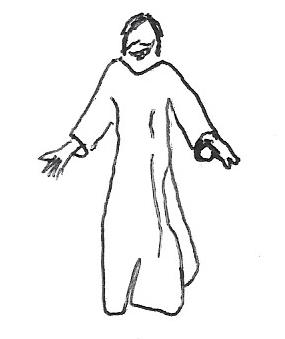 Nach Luther 2017 vereinfachtWenn dir jemand auf die Wange schlägt,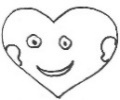             halte ihm auch die andere hin!Wenn jemand etwas Böses über dich sagt,            segne ihn.Wenn jemand dich beleidigt,             dann bete für ihn.Liebe deine Feinde! Ist es etwas Besonderes,             wenn du deine Freunde liebst?


Zusatzinfo: Segnen bedeutet: jemanden von Herzen etwas Gutes wünschen.Ich-Phase: Unterstreiche mit gelb: Das fällt mir leicht.Unterstreiche mit rot: Das verstehe ich nicht.Du-Phase: Sprecht über die Sätze von Jesus!Kann man als Mensch so leben? Kann so Frieden entstehen und wenn ja, wie?Denkt auch an die Szene mit dem Streit, um den verlorenen gegangen Ball!